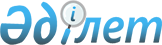 О внесении изменений в решение маслихата Зыряновского района от 24 декабря 2014 года № 36/2-V "О бюджете Зыряновского района на 2015-2017 годы"
					
			Утративший силу
			
			
		
					Решение маслихата Зыряновского района Восточно-Казахстанской области от 16 марта 2015 года N 40/6-V. Зарегистрировано Департаментом юстиции Восточно-Казахстанской области 30 марта 2015 года N 3785. Утратило силу - решением маслихата Зыряновского района Восточно-Казахстанской области от 23 декабря 2015 года N 52/2-V      Сноска. Утратило силу - решением маслихата Зыряновского района Восточно-Казахстанской области от 23.12.2015 N 52/2-V (вводится в действие с 01.01.2016).

       Примечание РЦПИ.

      В тексте документа сохранена пунктуация и орфография оригинала.

      В соответствии со статьями 106, 109 Бюджетного кодекса Республики Казахстан от 4 декабря 2008 года, подпунктом 1) пункта 1 статьи 6 Закона Республики Казахстан от 23 января 2001 года "О местном государственном управлении и самоуправлении в Республике Казахстан", решением Восточно-Казахстанского областного маслихата от 4 марта 2015 года № 25/311-V "О внесении изменений в решение Восточно-Казахстанского областного маслихата от 10 декабря 2014 года № 24/289-V "Об областном бюджете на 2015-2017 годы" (зарегистрировано в Реестре государственной регистрации нормативных актов за № 3724) маслихат Зыряновского района РЕШИЛ:

      1. Внести в решение маслихата Зыряновского района от 24 декабря 2014 года № 36/2-V "О бюджете Зыряновского района на 2015-2017 годы" (зарегистрировано в Реестре государственной регистрации нормативных правовых актов за № 3620, опубликовано 22 января 2015 года в газетах "Көктас таңы", "Пульс! Зыряновска" № 4) следующие изменения:

       пункт 1 изложить в следующей редакции: 

      "1. Утвердить бюджет Зыряновского района на 2015-2017 годы согласно приложениям 1, 2 и 3 соответственно, в том числе на 2015 год в следующих объемах:

      1) доходы – 8170098,8 тысяч тенге, в том числе:

      налоговые поступления – 2322278,0 тысяч тенге;

      неналоговые поступления – 22381,0 тысяч тенге;

      поступления от продажи основного капитала – 27800,0 тысяч тенге;

      поступления трансфертов – 5797639,8 тысяч тенге;

      2) затраты – 8172655,9 тысяч тенге;

      3) чистое бюджетное кредитование – 88437,0 тысяч тенге, в том числе:

      бюджетные кредиты – 92256,0 тысяч тенге;

      погашение бюджетных кредитов – 3819,0 тысяч тенге;

      4) сальдо по операциям с финансовыми активами – 0,0 тысяч тенге, в том числе:

      приобретение финансовых активов – 0,0 тысяч тенге;

      поступления от продажи финансовых активов государства – 0,0 тысяч тенге;

      5) дефицит (профицит) бюджета – -90994,1 тысяч тенге;

      6) финансирование дефицита (использование профицита) бюджета – 90994,1 тысяч тенге.";

       пункт 2 изложить в следующей редакции:

      "2. Принять к исполнению на 2015 год нормативы распределения доходов в бюджет района по социальному налогу, индивидуальному подоходному налогу с доходов, облагаемых у источника выплаты, индивидуальному подоходному налогу с доходов иностранных граждан, облагаемых у источника выплаты, в размере 95,7 процентов, установленные решением Восточно-Казахстанского областного маслихата от 4 марта 2015 года № 25/311-V "О внесении изменений в решение Восточно-Казахстанского областного маслихата от 10 декабря 2014 года № 24/289-V "Об областном бюджете на 2015-2017 годы" (зарегистрировано в Реестре государственной регистрации нормативных актов за № 3724).";

       пункт 5 изложить в следующей редакции:

      "5. Утвердить резерв местного исполнительного органа района на 2015 год в сумме 16466,0 тысяч тенге.";

       приложения 1, 5, 6, 7, 8, 10, 11, 12, 13 изложить в новой редакции согласно приложениям 1, 2, 3, 4, 5, 6, 7, 8, 9 к настоящему решению.

      2. Настоящее решение вводится в действие с 1 января 2015 года.

 Расходы на услуги по обеспечению деятельности акима района в городе, города районного значения, поселка, села, сельского округа на 2015 год Расходы на организацию бесплатного подвоза учащихся до школы и обратно в сельской местности на 2015 год Расходы на освещение улиц населенных пунктов на 2015 год Расходы на обеспечение санитарии населенных пунктов на 2015 год Расходы на благоустройство и озеленение населенных пунктов на 2015 год Капитальные расходы государственного органа в городах районного значения, поселках, селах, сельских округах на 2015 год Расходы на обеспечение функционирования автомобильных дорог в городах районного значения, поселках, селах, сельских округах на 2015 год Расходы на реализацию мер по содействию экономическому развитию регионов в рамках Программы "Развитие регионов" на 2015 год
					© 2012. РГП на ПХВ «Институт законодательства и правовой информации Республики Казахстан» Министерства юстиции Республики Казахстан
				
      Председатель сессии

П. Потапенко

      Секретарь маслихата

      Зыряновского района

Г. Денисова
Приложение 1 к решению
маслихата Зыряновского районаот 16 марта 2015 года
№ 40/6-VПриложение 1 к решению
маслихата Зыряновского района
от 24 декабря 2014 года
№ 36/2-VКатегория

Категория

Категория

Категория

Сумма (тысяч тенге)

Класс

Класс

Класс

Сумма (тысяч тенге)

Подкласс 

Подкласс 

Сумма (тысяч тенге)

Наименование доходов

Сумма (тысяч тенге)

I.

Доходы

8170098,8

1

Налоговые поступления

2322278,0

01

Подоходный налог

807713,0

2

Индивидуальный подоходный налог 

807713,0

03

1

Социальный налог

554296,0

04

Налоги на собственность

812853,0

1

Налоги на имущество

498200,0

3

Земельный налог

140785,0

4

Налог на транспортные средства

171500,0

5

Единый земельный налог

2368,0

05

Внутренние налоги на товары, работы и услуги

133397,0

2

Акцизы

7890,0

3

Поступления за использование природных и других ресурсов

57500,0

4

Сборы за ведение предпринимательской и профессиональной деятельности

67155,0

5

Налог на игорный бизнес

852,0

08

Обязательные платежи, взимаемые за совершение юридически значимых действий и (или) выдачу документов уполномоченными на то государственными органами или должностными лицами

14019,0

1

Государственная пошлина

14019,0

2

Неналоговые поступления

22381,0

01

Доходы от государственной собственности

16000,0

5

Доходы от аренды имущества, находящегося в государственной собственности

16000,0

02

Поступления от реализации товаров (работ, услуг) государственными учреждениями, финансируемыми из государственного бюджета

80,0

1

Поступления от реализации товаров (работ, услуг) государственными учреждениями, финансируемыми из государственного бюджета

80,0

04

Штрафы, пени, санкции, взыскания, налагаемые государственными учреждениями, финансируемыми из государственного бюджета, а также содержащимися и финансируемыми из бюджета (сметы расходов) Национального Банка Республики Казахстан 

221,0

1

Штрафы, пени, санкции, взыскания, налагаемые государственными учреждениями, финансируемыми из государственного бюджета, а также содержащимися и финансируемыми из бюджета (сметы расходов) Национального Банка Республики Казахстан, за исключением поступлений от организаций нефтяного сектора 

221,0

06

Прочие неналоговые поступления

6080,0

1

Прочие неналоговые поступления

6080,0

3

Поступления от продажи основного капитала

27800,0

03

Продажа земли и нематериальных активов

27800,0

1

Продажа земли 

26000,0

2

Продажа нематериальных активов

1800,0

4

Поступления трансфертов

5797639,8

02

Трансферты из вышестоящих органов государственного управления 

5797639,8

2

Трансферты из областного бюджета

5797639,8

Функциональная группа

Функциональная группа

Функциональная группа

Функциональная группа

Функциональная группа

Функциональная группа

Функциональная группа

Функциональная группа

Функциональная группа

Сумма (тысяч тенге)

Функциональная подгруппа

Функциональная подгруппа

Функциональная подгруппа

Функциональная подгруппа

Функциональная подгруппа

Функциональная подгруппа

Функциональная подгруппа

Функциональная подгруппа

Сумма (тысяч тенге)

Администратор бюджетных программ

Администратор бюджетных программ

Администратор бюджетных программ

Администратор бюджетных программ

Администратор бюджетных программ

Администратор бюджетных программ

Сумма (тысяч тенге)

Бюджетная программа

Бюджетная программа

Бюджетная программа

Бюджетная программа

Сумма (тысяч тенге)

Наименование расходов

Наименование расходов

Сумма (тысяч тенге)

II.

Затраты

Затраты

8172655,9

01

Государственные услуги общего характера

Государственные услуги общего характера

453731,3

1

1

Представительные, исполнительные и другие органы, выполняющие общие функции государственного управления

Представительные, исполнительные и другие органы, выполняющие общие функции государственного управления

361144,3

112

112

Аппарат маслихата района (города областного значения)

Аппарат маслихата района (города областного значения)

17925,0

001

001

Услуги по обеспечению деятельности маслихата района (города областного значения)

Услуги по обеспечению деятельности маслихата района (города областного значения)

17925,0

003

003

Капитальные расходы государственного органа

Капитальные расходы государственного органа

0,0

122

122

Аппарат акима района (города областного значения)

Аппарат акима района (города областного значения)

118097,6

001

001

Услуги по обеспечению деятельности акима района (города областного значения)

Услуги по обеспечению деятельности акима района (города областного значения)

118097,6

003

003

Капитальные расходы государственного органа

Капитальные расходы государственного органа

0,0

123

123

Аппарат акима района в городе, города районного значения, поселка, села, сельского округа

Аппарат акима района в городе, города районного значения, поселка, села, сельского округа

225121,7

001

001

Услуги по обеспечению деятельности акима района в городе, города районного значения, поселка, села, сельского округа 

Услуги по обеспечению деятельности акима района в городе, города районного значения, поселка, села, сельского округа 

224022,3

022

022

Капитальные расходы государственного органа

Капитальные расходы государственного органа

1099,4

2

2

Финансовая деятельность 

Финансовая деятельность 

41148,0

452

452

Отдел финансов района (города областного значения)

Отдел финансов района (города областного значения)

41148,0

001

001

Услуги по реализации государственной политики в области исполнения бюджета и управления коммунальной собственностью района (города областного значения)

Услуги по реализации государственной политики в области исполнения бюджета и управления коммунальной собственностью района (города областного значения)

33247,0

003

003

Проведение оценки имущества в целях налогообложения

Проведение оценки имущества в целях налогообложения

4497,0

010

010

Приватизация, управление коммунальным имуществом, постприватизационная деятельность и регулирование споров, связанных с этим

Приватизация, управление коммунальным имуществом, постприватизационная деятельность и регулирование споров, связанных с этим

3004,0

018

018

Капитальные расходы государственного органа 

Капитальные расходы государственного органа 

400,0

028

028

Приобретение имущества в коммунальную собственность

Приобретение имущества в коммунальную собственность

0,0

5

5

Планирование и статистическая деятельность

Планирование и статистическая деятельность

28645,0

453

453

Отдел экономики и бюджетного планирования района (города областного значения)

Отдел экономики и бюджетного планирования района (города областного значения)

28645,0

001

001

Услуги по реализации государственной политики в области формирования и развития экономической политики, системы государственного планирования 

Услуги по реализации государственной политики в области формирования и развития экономической политики, системы государственного планирования 

28138,0

004

004

Капитальные расходы государственного органа

Капитальные расходы государственного органа

507,0

9

9

Прочие государственные услуги общего характера

Прочие государственные услуги общего характера

22794,0

458

458

Отдел жилищно-коммунального хозяйства, пассажирского транспорта и автомобильных дорог района (города областного значения)

Отдел жилищно-коммунального хозяйства, пассажирского транспорта и автомобильных дорог района (города областного значения)

22794,0

001

001

Услуги по реализации государственной политики на местном уровне в области жилищно-коммунального хозяйства, пассажирского транспорта и автомобильных дорог 

Услуги по реализации государственной политики на местном уровне в области жилищно-коммунального хозяйства, пассажирского транспорта и автомобильных дорог 

22331,0

013

013

Капитальные расходы государственного органа

Капитальные расходы государственного органа

463,0

02

Оборона

Оборона

34066,0

1

1

Военные нужды

Военные нужды

18078,0

122

122

Аппарат акима района (города областного значения)

Аппарат акима района (города областного значения)

18078,0

005

005

Мероприятия в рамках исполнения всеобщей воинской обязанности

Мероприятия в рамках исполнения всеобщей воинской обязанности

18078,0

2

2

Организация работы по чрезвычайным ситуациям

Организация работы по чрезвычайным ситуациям

15988,0

122

122

Аппарат акима района (города областного значения)

Аппарат акима района (города областного значения)

15988,0

006

006

Предупреждение и ликвидация чрезвычайных ситуаций масштаба района (города областного значения)

Предупреждение и ликвидация чрезвычайных ситуаций масштаба района (города областного значения)

15988,0

007

007

Мероприятия по профилактике и тушению степных пожаров районного (городского) масштаба, а также пожаров в населенных пунктах, в которых не созданы органы государственной противопожарной службы 

Мероприятия по профилактике и тушению степных пожаров районного (городского) масштаба, а также пожаров в населенных пунктах, в которых не созданы органы государственной противопожарной службы 

0,0

03

Общественный порядок, безопасность, правовая, судебная, уголовно-исполнительная деятельность

Общественный порядок, безопасность, правовая, судебная, уголовно-исполнительная деятельность

5341,0

9

9

Прочие услуги в области общественного порядка и безопасности

Прочие услуги в области общественного порядка и безопасности

5341,0

458

458

Отдел жилищно-коммунального хозяйства, пассажирского транспорта и автомобильных дорог района (города областного значения)

Отдел жилищно-коммунального хозяйства, пассажирского транспорта и автомобильных дорог района (города областного значения)

5341,0

021

021

Обеспечение безопасности дорожного движения в населенных пунктах

Обеспечение безопасности дорожного движения в населенных пунктах

5341,0

04

Образование

Образование

3185540,0

1

1

Дошкольное воспитание и обучение

Дошкольное воспитание и обучение

476342,0

464

464

Отдел образования района (города областного значения)

Отдел образования района (города областного значения)

476342,0

009

009

Обеспечение деятельности организаций дошкольного воспитания и обучения

Обеспечение деятельности организаций дошкольного воспитания и обучения

241553,0

040

040

Реализация государственного образовательного заказа в дошкольных организациях образования

Реализация государственного образовательного заказа в дошкольных организациях образования

234789,0

2

2

Начальное, основное среднее и общее среднее образование

Начальное, основное среднее и общее среднее образование

2615329,0

123

123

Аппарат акима района в городе, города районного значения, поселка, села, сельского округа

Аппарат акима района в городе, города районного значения, поселка, села, сельского округа

9575,1

005

005

Организация бесплатного подвоза учащихся до школы и обратно в сельской местности

Организация бесплатного подвоза учащихся до школы и обратно в сельской местности

9575,1

464

464

Отдел образования района (города областного значения)

Отдел образования района (города областного значения)

2560126,9

003

003

Общеобразовательное обучение

Общеобразовательное обучение

2375756,9

006

006

Дополнительное образование для детей 

Дополнительное образование для детей 

184370,0

465

465

Отдел физической культуры и спорта района (города областного значения)

Отдел физической культуры и спорта района (города областного значения)

45627,0

017

017

Дополнительное образование для детей и юношества по спорту

Дополнительное образование для детей и юношества по спорту

45627,0

9

9

Прочие услуги в области образования

Прочие услуги в области образования

93869,0

464

464

Отдел образования района (города областного значения)

Отдел образования района (города областного значения)

93869,0

001

001

Услуги по реализации государственной политики на местном уровне в области образования 

Услуги по реализации государственной политики на местном уровне в области образования 

16173,0

005

005

Приобретение и доставка учебников, учебно-методических комплексов для государственных учреждений образования района (города областного значения)

Приобретение и доставка учебников, учебно-методических комплексов для государственных учреждений образования района (города областного значения)

25040,0

012

012

Капитальные расходы государственного органа

Капитальные расходы государственного органа

0,0

015

015

Ежемесячная выплата денежных средств опекунам (попечителям) на содержание ребенка-сироты (детей-сирот), и ребенка (детей), оставшегося без попечения родителей

Ежемесячная выплата денежных средств опекунам (попечителям) на содержание ребенка-сироты (детей-сирот), и ребенка (детей), оставшегося без попечения родителей

42239,0

029

029

Обследование психического здоровья детей и подростков и оказание психолого-медико-педагогической консультативной помощи населению

Обследование психического здоровья детей и подростков и оказание психолого-медико-педагогической консультативной помощи населению

10417,0

06

Социальная помощь и социальное обеспечение

Социальная помощь и социальное обеспечение

501314,0

1

1

Социальное обеспечение

Социальное обеспечение

10672,0

464

464

Отдел образования района (города областного значения)

Отдел образования района (города областного значения)

10672,0

030

030

Содержание ребенка (детей), переданного патронатным воспитателям

Содержание ребенка (детей), переданного патронатным воспитателям

10672,0

2

2

Социальная помощь

Социальная помощь

418916,0

451

451

Отдел занятости и социальных программ района (города областного значения)

Отдел занятости и социальных программ района (города областного значения)

418916,0

002

002

Программа занятости

Программа занятости

26200,0

004

004

Оказание социальной помощи на приобретение топлива специалистам здравоохранения, образования, социального обеспечения, культуры, спорта и ветеринарии в сельской местности в соответствии с законодательством Республики Казахстан

Оказание социальной помощи на приобретение топлива специалистам здравоохранения, образования, социального обеспечения, культуры, спорта и ветеринарии в сельской местности в соответствии с законодательством Республики Казахстан

6300,0

005

005

Государственная адресная социальная помощь

Государственная адресная социальная помощь

2000,0

006

006

Оказание жилищной помощи

Оказание жилищной помощи

6500,0

007

007

Социальная помощь отдельным категориям нуждающихся граждан по решениям местных представительных органов

Социальная помощь отдельным категориям нуждающихся граждан по решениям местных представительных органов

45738,0

010

010

Материальное обеспечение детей - инвалидов, воспитывающихся и обучающихся на дому

Материальное обеспечение детей - инвалидов, воспитывающихся и обучающихся на дому

6500,0

013

013

Социальная адаптация лиц, не имеющих определенного местожительства

Социальная адаптация лиц, не имеющих определенного местожительства

58124,0

014

014

Оказание социальной помощи нуждающимся гражданам на дому

Оказание социальной помощи нуждающимся гражданам на дому

89896,0

015

015

Территориальные центры социального обслуживания пенсионеров и инвалидов

Территориальные центры социального обслуживания пенсионеров и инвалидов

82876,0

016

016

Государственные пособия на детей до 18 лет

Государственные пособия на детей до 18 лет

5000,0

017

017

Обеспечение нуждающихся инвалидов обязательными гигиеническими средствами и предоставление услуг специалистами жестового языка, индивидуальными помощниками в соответствии с индивидуальной программой реабилитации инвалида

Обеспечение нуждающихся инвалидов обязательными гигиеническими средствами и предоставление услуг специалистами жестового языка, индивидуальными помощниками в соответствии с индивидуальной программой реабилитации инвалида

18015,0

023

023

Обеспечение деятельности центров занятости населения

Обеспечение деятельности центров занятости населения

4277,0

052

052

Проведение мероприятий, посвященных семидесятилетию Победы в Великой Отечественной войне

Проведение мероприятий, посвященных семидесятилетию Победы в Великой Отечественной войне

67490,0

9

9

Прочие услуги в области социальной помощи и социального обеспечения

Прочие услуги в области социальной помощи и социального обеспечения

71726,0

451

451

Отдел занятости и социальных программ района (города областного значения)

Отдел занятости и социальных программ района (города областного значения)

71726,0

001

001

Услуги по реализации государственной политики на местном уровне в области обеспечения занятости и реализации социальных программ для населения

Услуги по реализации государственной политики на местном уровне в области обеспечения занятости и реализации социальных программ для населения

35662,0

011

011

Оплата услуг по зачислению, выплате и доставке пособий и других социальных выплат

Оплата услуг по зачислению, выплате и доставке пособий и других социальных выплат

2089,0

021

021

Капитальные расходы государственного органа

Капитальные расходы государственного органа

0,0

025

025

Внедрение обусловленной денежной помощи по проекту Өрлеу

Внедрение обусловленной денежной помощи по проекту Өрлеу

24117,0

050

050

Реализация Плана мероприятий по обеспечению прав и улучшению качества жизни инвалидов

Реализация Плана мероприятий по обеспечению прав и улучшению качества жизни инвалидов

9858,0

07

Жилищно-коммунальное хозяйство

Жилищно-коммунальное хозяйство

487010,2

1

1

Жилищное хозяйство

Жилищное хозяйство

136602,0

458

458

Отдел жилищно-коммунального хозяйства, пассажирского транспорта и автомобильных дорог района (города областного значения)

Отдел жилищно-коммунального хозяйства, пассажирского транспорта и автомобильных дорог района (города областного значения)

0,0

004

004

Обеспечение жильем отдельных категорий граждан

Обеспечение жильем отдельных категорий граждан

0,0

464

464

Отдел образования района (города областного значения)

Отдел образования района (города областного значения)

5753,0

026

026

Ремонт объектов в рамках развития городов и сельских населенных пунктов по Дорожной карте занятости 2020

Ремонт объектов в рамках развития городов и сельских населенных пунктов по Дорожной карте занятости 2020

5753,0

466

466

Отдел архитектуры, градостроительства и строительства района (города областного значения)

Отдел архитектуры, градостроительства и строительства района (города областного значения)

120400,0

003

003

Проектирование и (или) строительство, реконструкция, жилья коммунального жилищного фонда 

Проектирование и (или) строительство, реконструкция, жилья коммунального жилищного фонда 

120400,0

479

479

Отдел жилищной инспекции района (города областного значения)

Отдел жилищной инспекции района (города областного значения)

10449,0

001

001

Услуги по реализации государственной политики на местном уровне в области жилищного фонда

Услуги по реализации государственной политики на местном уровне в области жилищного фонда

10449,0

005

005

Капитальные расходы государственного органа

Капитальные расходы государственного органа

0,0

2

2

Коммунальное хозяйство

Коммунальное хозяйство

227381,9

458

458

Отдел жилищно-коммунального хозяйства, пассажирского транспорта и автомобильных дорог района (города областного значения)

Отдел жилищно-коммунального хозяйства, пассажирского транспорта и автомобильных дорог района (города областного значения)

227381,9

029

029

Развитие системы водоснабжения и водоотведения

Развитие системы водоснабжения и водоотведения

594,9

058

058

Развитие системы водоснабжения и водоотведения в сельских населенных пунктах

Развитие системы водоснабжения и водоотведения в сельских населенных пунктах

226787,0

3

3

Благоустройство населенных пунктов

Благоустройство населенных пунктов

123026,3

123

123

Аппарат акима района в городе, города районного значения, поселка, села, сельского округа

Аппарат акима района в городе, города районного значения, поселка, села, сельского округа

122489,3

008

008

Освещение улиц населенных пунктов

Освещение улиц населенных пунктов

30208,3

009

009

Обеспечение санитарии населенных пунктов

Обеспечение санитарии населенных пунктов

8434,0

010

010

Содержание мест захоронений и погребение безродных

Содержание мест захоронений и погребение безродных

1873,0

011

011

Благоустройство и озеленение населенных пунктов

Благоустройство и озеленение населенных пунктов

81974,0

458

458

Отдел жилищно-коммунального хозяйства, пассажирского транспорта и автомобильных дорог района (города областного значения)

Отдел жилищно-коммунального хозяйства, пассажирского транспорта и автомобильных дорог района (города областного значения)

537,0

016

016

Обеспечение санитарии населенных пунктов

Обеспечение санитарии населенных пунктов

537,0

08

Культура, спорт, туризм и информационное пространство

Культура, спорт, туризм и информационное пространство

341066,0

1

1

Деятельность в области культуры

Деятельность в области культуры

176561,0

455

455

Отдел культуры и развития языков района (города областного значения)

Отдел культуры и развития языков района (города областного значения)

159353,0

003

003

Поддержка культурно-досуговой работы 

Поддержка культурно-досуговой работы 

159353,0

466

466

Отдел архитектуры, градостроительства и строительства района (города областного значения)

Отдел архитектуры, градостроительства и строительства района (города областного значения)

17208,0

011

011

Развитие объектов культуры

Развитие объектов культуры

17208,0

2

2

Спорт

Спорт

21116,0

465

465

Отдел физической культуры и спорта района (города областного значения)

Отдел физической культуры и спорта района (города областного значения)

21116,0

001

001

Услуги по реализации государственной политики на местном уровне в сфере физической культуры и спорта

Услуги по реализации государственной политики на местном уровне в сфере физической культуры и спорта

10591,0

004

004

Капитальные расходы государственного органа

Капитальные расходы государственного органа

0,0

005

005

Развитие массового спорта и национальных видов спорта

Развитие массового спорта и национальных видов спорта

1216,0

006

006

Проведение спортивных соревнований на районном (города областного значения) уровне

Проведение спортивных соревнований на районном (города областного значения) уровне

1940,0

007

007

Подготовка и участие членов сборных команд района (города областного значения) по различным видам спорта на областных спортивных соревнованиях

Подготовка и участие членов сборных команд района (города областного значения) по различным видам спорта на областных спортивных соревнованиях

7369,0

3

3

Информационное пространство

Информационное пространство

99493,0

455

455

Отдел культуры и развития языков района (города областного значения)

Отдел культуры и развития языков района (города областного значения)

86295,0

006

006

Функционирование районных (городских) библиотек

Функционирование районных (городских) библиотек

71909,0

007

007

Развитие государственного языка и других языков народов Казахстана

Развитие государственного языка и других языков народов Казахстана

14386,0

456

456

Отдел внутренней политики района (города областного значения)

Отдел внутренней политики района (города областного значения)

13198,0

002

002

Услуги по проведению государственной информационной политики 

Услуги по проведению государственной информационной политики 

13198,0

4

4

Туризм

Туризм

6739,0

480

480

Отдел туризма района (города областного значения)

Отдел туризма района (города областного значения)

6739,0

001

001

Услуги по реализации государственной политики на местном уровне в сфере туризма

Услуги по реализации государственной политики на местном уровне в сфере туризма

6739,0

003

003

Капитальные расходы государственного органа

Капитальные расходы государственного органа

0,0

9

9

Прочие услуги по организации культуры, спорта, туризма и информационного пространства

Прочие услуги по организации культуры, спорта, туризма и информационного пространства

37157,0

455

455

Отдел культуры и развития языков района (города областного значения)

Отдел культуры и развития языков района (города областного значения)

15305,0

001

001

Услуги по реализации государственной политики на местном уровне в области развития языков и культуры

Услуги по реализации государственной политики на местном уровне в области развития языков и культуры

13355,0

010

010

Капитальные расходы государственного органа

Капитальные расходы государственного органа

0,0

032

032

Капитальные расходы подведомственных государственных учреждений и организаций

Капитальные расходы подведомственных государственных учреждений и организаций

1950,0

456

456

Отдел внутренней политики района (города областного значения)

Отдел внутренней политики района (города областного значения)

21852,0

001

001

Услуги по реализации государственной политики на местном уровне в области информации, укрепления государственности и формирования социального оптимизма граждан

Услуги по реализации государственной политики на местном уровне в области информации, укрепления государственности и формирования социального оптимизма граждан

13995,0

003

003

Реализация мероприятий в сфере молодежной политики

Реализация мероприятий в сфере молодежной политики

7857,0

006

006

Капитальные расходы государственного органа

Капитальные расходы государственного органа

0,0

10

Сельское, водное, лесное, рыбное хозяйство, особо-охраняемые природные территории, охрана окружающей среды и животного мира, земельные отношения

Сельское, водное, лесное, рыбное хозяйство, особо-охраняемые природные территории, охрана окружающей среды и животного мира, земельные отношения

68773,0

1

1

Сельское хозяйство

Сельское хозяйство

35636,0

453

453

Отдел экономики и бюджетного планирования района (города областного значения)

Отдел экономики и бюджетного планирования района (города областного значения)

3492,0

099

099

Реализация мер по оказанию социальной поддержки специалистов 

Реализация мер по оказанию социальной поддержки специалистов 

3492,0

474

474

Отдел сельского хозяйства и ветеринарии района (города областного значения)

Отдел сельского хозяйства и ветеринарии района (города областного значения)

32144,0

001

001

Услуги по реализации государственной политики на местном уровне в сфере сельского хозяйства и ветеринарии 

Услуги по реализации государственной политики на местном уровне в сфере сельского хозяйства и ветеринарии 

26967,0

003

003

Капительные расходы государственного органа

Капительные расходы государственного органа

760,0

007

007

Организация отлова и уничтожения бродячих собак и кошек

Организация отлова и уничтожения бродячих собак и кошек

856,0

011

011

Проведение ветеринарных мероприятий по энзоотическим болезням животных

Проведение ветеринарных мероприятий по энзоотическим болезням животных

3561,0

012

012

Проведение мероприятий по идентификации сельскохозяйственных животных

Проведение мероприятий по идентификации сельскохозяйственных животных

0,0

6

6

Земельные отношения

Земельные отношения

16358,0

463

463

Отдел земельных отношений района (города областного значения)

Отдел земельных отношений района (города областного значения)

16358,0

001

001

Услуги по реализации государственной политики в области регулирования земельных отношений на территории района (города областного значения)

Услуги по реализации государственной политики в области регулирования земельных отношений на территории района (города областного значения)

14218,0

006

006

Землеустройство, проводимое при установлении границ районов, городов областного значения, районного значения, сельских округов, поселков, сел

Землеустройство, проводимое при установлении границ районов, городов областного значения, районного значения, сельских округов, поселков, сел

2140,0

007

007

Капитальные расходы государственного органа

Капитальные расходы государственного органа

0,0

9

9

Прочие услуги в области сельского, водного, лесного, рыбного хозяйства, охраны окружающей среды и земельных отношений

Прочие услуги в области сельского, водного, лесного, рыбного хозяйства, охраны окружающей среды и земельных отношений

16779,0

474

474

Отдел сельского хозяйства и ветеринарии района (города областного значения)

Отдел сельского хозяйства и ветеринарии района (города областного значения)

16779,0

013

013

Проведение противоэпизоотических мероприятий

Проведение противоэпизоотических мероприятий

16779,0

11

Промышленность, архитектурная, градостроительная и строительная деятельность

Промышленность, архитектурная, градостроительная и строительная деятельность

16278,0

2

2

Архитектурная, градостроительная и строительная деятельность

Архитектурная, градостроительная и строительная деятельность

16278,0

466

466

Отдел архитектуры, градостроительства и строительства района (города областного значения)

Отдел архитектуры, градостроительства и строительства района (города областного значения)

16278,0

001

001

Услуги по реализации государственной политики в области строительства, улучшения архитектурного облика городов, районов и населенных пунктов области и обеспечению рационального и эффективного градостроительного освоения территорий района (города областного значения) 

Услуги по реализации государственной политики в области строительства, улучшения архитектурного облика городов, районов и населенных пунктов области и обеспечению рационального и эффективного градостроительного освоения территорий района (города областного значения) 

14278,0

013

013

Разработка схем градостроительного развития территории района, генеральных планов городов районного (областного) значения, поселков и иных сельских населенных пунктов

Разработка схем градостроительного развития территории района, генеральных планов городов районного (областного) значения, поселков и иных сельских населенных пунктов

2000,0

015

015

Капитальные расходы государственного органа

Капитальные расходы государственного органа

0,0

12

Транспорт и коммуникации

Транспорт и коммуникации

375331,0

1

1

Автомобильный транспорт

Автомобильный транспорт

375331,0

123

123

Аппарат акима района в городе, города районного значения, поселка, села, сельского округа

Аппарат акима района в городе, города районного значения, поселка, села, сельского округа

77221,0

013

013

Обеспечение функционирования автомобильных дорог в городах районного значения, поселках, селах, сельских округах

Обеспечение функционирования автомобильных дорог в городах районного значения, поселках, селах, сельских округах

77221,0

458

458

Отдел жилищно-коммунального хозяйства, пассажирского транспорта и автомобильных дорог района (города областного значения)

298110,0

023

023

Обеспечение функционирования автомобильных дорог 

298110,0

13

13

Прочие

2703830,0

3

3

Поддержка предпринимательской деятельности и защита конкуренции

11541,0

469

469

Отдел предпринимательства района (города областного значения)

11541,0

001

001

Услуги по реализации государственной политики на местном уровне в области развития предпринимательства 

11541,0

004

004

Капитальные расходы государственного органа

0,0

9

9

Прочие

2692289,0

123

123

Аппарат акима района в городе, города районного значения, поселка, села, сельского округа

260000,0

040

040

Реализация мер по содействию экономическому развитию регионов в рамках Программы "Развитие регионов" 

0,0

049

049

Текущее обустройство моногородов 

260000,0

452

452

Отдел финансов района (города областного значения)

16466,0

012

012

Резерв местного исполнительного органа района (города областного значения) 

16466,0

458

458

Отдел жилищно-коммунального хозяйства, пассажирского транспорта и автомобильных дорог района (города областного значения)

1224035,0

043

043

Развитие инженерной инфраструктуры в рамках Программы развития регионов до 2020

495552,0

085

085

Реализация бюджетных инвестиционных проектов в моногородах

728483,0

466

466

Отдел архитектуры, градостроительства и строительства района (города областного значения)

1116577,0

085

085

Реализация бюджетных инвестиционных проектов в моногородах

1116577,0

469

469

Отдел предпринимательства района (города областного значения)

75211,0

033

033

Субсидирование процентной ставки по кредитам для реализации проектов в моногородах

63211,0

034

034

Предоставление грантов на развитие новых производств в моногородах

12000,0

14

14

Обслуживание долга

30,0

1

1

Обслуживание долга

30,0

452

452

Отдел финансов района (города областного значения)

30,0

013

013

Обслуживание долга местных исполнительных органов по выплате вознаграждений и иных платежей по займам из областного бюджета

30,0

15

15

Трансферты

345,4

1

1

Трансферты

345,4

452

452

Отдел финансов района (города областного значения)

345,4

006

006

Возврат неиспользованных (недоиспользованных) целевых трансфертов 

345,4

III. Чистое бюджетное кредитование:

88437,0

Бюджетные кредиты 

92256,0

10

10

Сельское, водное, лесное, рыбное хозяйство, особо охраняемые природные территории, охрана окружающей среды и животного мира, земельные отношения

20811,0

1

1

Сельское хозяйство

20811,0

453

453

Отдел экономики и бюджетного планирования района (города областного значения)

20811,0

006

006

Бюджетные кредиты для реализации мер социальной поддержки специалистов 

20811,0

13

13

Прочие

71445,0

3

3

Поддержка предпринимательской деятельности и защита конкуренции

71445,0

469

469

Отдел предпринимательства района (города областного значения)

71445,0

008

008

Кредитование на содействие развитию предпринимательства в моногородах

71445,0

5

5

Погашение бюджетных кредитов

3819,0

01

01

Погашение бюджетных кредитов

3819,0

1

1

Погашение бюджетных кредитов, выданных из государственного бюджета

3819,0

IV. Сальдо по операциям с финансовыми активами:

0,0

Приобретение финансовых активов

0,0

13

13

Прочие

92256,0

6

6

Поступления от продажи финансовых активов государства

0,0

01

01

Поступления от продажи финансовых активов государства

0,0

V. Дефицит (профицит) бюджета

-90994,1

VI. Финансирование дефицита (использование профицита) бюджета

90994,1

7

7

Поступление займов

92256,0

01

01

Внутренние государственные займы

92256,0

2

2

Договоры займа

92256,0

16

16

Погашение займов

3819,0

1

1

Погашение займов

3819,0

452

452

Отдел финансов района (города областного значения)

3819,0

008

008

Погашение долга местного исполнительного органа перед вышестоящим бюджетом

3819,0

8

8

Используемые остатки бюджетных средств

2557,1

001

001

Остатки бюджетных средств

2557,1

Приложение 2к решению маслихатаЗыряновского районаот 16 марта 2015 года№ 40/6-VПриложение 5к решению маслихатаЗыряновского районаот 24 декабря 2014 года№ 36/2-V№ п/п

Наименование

Сумма 

(тысяч тенге)

1

Аппарат акима города Зыряновск

34796,0

2

Аппарат акима города Серебрянск

32103,0

3

Аппарат акима поселка Зубовск

13416,0

4

Аппарат акима поселка Новая Бухтарма

14402,7

5

Аппарат акима поселка Октябрьский

10995,0

6

Аппарат акима поселка Прибрежный

9752,0

7

Аппарат акима Первороссийского сельского округа

10809,0

8

Аппарат акима Парыгинского сельского округа

11014,0

9

Аппарат акима Никольского сельского округа

11697,0

10

Аппарат акима Соловьевского сельского округа

12814,0

11

Аппарат акима Средигорного сельского округа

11703,0

12

Аппарат акима Чапаевского сельского округа

13010,6

13

Аппарат акима Северного сельского округа

12260,0

14

Аппарат акима Тургусунского сельского округа

11198,0

15

Аппарат акима Малеевского сельского округа

14052,0

Итого

Итого

224022,3

Приложение 3
к решению маслихата
Зыряновского района
от 16 марта 2015 года
№ 40/6-VПриложение 6
к решению маслихата
Зыряновского района
от 24 декабря 2014 года
№ 36/2-V№ п/п

Наименование

Сумма

(тысяч тенге)

1

Аппарат акима города Зыряновск

0,0

2

Аппарат акима поселка Новая Бухтарма

536,4

3

Аппарат акима поселка Октябрьский

1052,0

4

Аппарат акима поселка Прибрежный

859,0

5

Аппарат акима Парыгинского сельского округа

2371,6

6

Аппарат акима Соловьевского сельского округа

1176,7

7

Аппарат акима Средигорного сельского округа

919,5

8

Аппарат акима Чапаевского сельского округа

2058,8

9

Аппарат акима Малеевского сельского округа

601,1

Итого

Итого

9575,1

Приложение 4
к решению маслихата
Зыряновского района
от 16 марта 2015 года
№ 40/6-VПриложение 7
к решению маслихата
Зыряновского района
от 24 декабря 2014 года
№ 36/2-V№ п/п

Наименование

Сумма

(тысяч тенге)

1

Аппарат акима города Зыряновск

14000,0

2

Аппарат акима города Серебрянск

3212,0

3

Аппарат акима поселка Зубовск

738,0

4

Аппарат акима поселка Новая Бухтарма

2379,3

5

Аппарат акима поселка Октябрьский

300,0

6

Аппарат акима поселка Прибрежный

250,0

7

Аппарат акима Первороссийского сельского округа

626,0

8

Аппарат акима Парыгинского сельского округа

373,0

9

Аппарат акима Никольского сельского округа

1025,0

10

Аппарат акима Соловьевского сельского округа

1744,0

11

Аппарат акима Средигорного сельского округа

686,0

12

Аппарат акима Чапаевского сельского округа

1338,0

13

Аппарат акима Северного сельского округа

512,0

14

Аппарат акима Тургусунского сельского округа

2275,0

15

Аппарат акима Малеевского сельского округа

750,0

Итого

Итого

30208,3

Приложение 5
к решению маслихата
Зыряновского района
от 16 марта 2015 года
№ 40/6-VПриложение 8
к решению маслихата
Зыряновского района
от 24 декабря 2014 года
№ 36/2-V№ п/п

Наименование

Сумма

(тысяч тенге)

1

Аппарат акима города Зыряновск

7000,0

2

Аппарат акима города Серебрянск

1358,0

3

Аппарат акима поселка Зубовск

76,0

4

Аппарат акима поселка Новая Бухтарма

0,0

5

Аппарат акима поселка Октябрьский

0,0

Итого

Итого

8434,0

Приложение 6
к решению маслихата
Зыряновского района
от 16 марта 2015 года
№ 40/6-VПриложение 10
к решению маслихата
Зыряновского района
от 24 декабря 2014 года
№ 36/2-V№ п/п

Наименование

Сумма

(тысяч тенге)

1

Аппарат акима города Зыряновск

81974,0

2

Аппарат акима города Серебрянск

0,0

Итого

Итого

81974,0

Приложение 7
к решению маслихата
Зыряновского района
от 16 марта 2015 года
№ 40/6-VПриложение 11
к решению маслихата
Зыряновского района
от 24 декабря 2014 года
№ 36/2-V№ п/п

Наименование

Сумма

(тысяч тенге)

1

Аппарат акима города Зыряновск

507,0

2

Аппарат акима города Серебрянск

0,0

3

Аппарат акима поселка Зубовск

0,0

4

Аппарат акима поселка Новая Бухтарма

0,0

5

Аппарат акима поселка Октябрьский

0,0

6

Аппарат акима поселка Прибрежный

0,0

7

Аппарат акима Первороссийского сельского округа

242,0

8

Аппарат акима Парыгинского сельского округа

0,0

9

Аппарат акима Никольского сельского округа

0,0

10

Аппарат акима Соловьевского сельского округа

0,0

11

Аппарат акима Средигорного сельского округа

0,0

12

Аппарат акима Чапаевского сельского округа

350,4

13

Аппарат акима Северного сельского округа

0,0

14

Аппарат акима Тургусунского сельского округа

0,0

15

Аппарат акима Малеевского сельского округа

0,0

Итого

Итого

1099,4

Приложение 8
к решению маслихата
Зыряновского района
от 16 марта 2015 года
№ 40/6-VПриложение 12
к решению маслихата
Зыряновского района
от 24 декабря 2014 года
№ 36/2-V№ п/п

Наименование

Сумма

(тысяч тенге)

1

Аппарат акима города Зыряновск

25800,0

2

Аппарат акима города Серебрянск

11700,0

3

Аппарат акима поселка Зубовск

3888,0

4

Аппарат акима поселка Новая Бухтарма

1425,0

5

Аппарат акима поселка Октябрьский

1500,0

6

Аппарат акима поселка Прибрежный

1336,0

7

Аппарат акима Первороссийского сельского округа

1505,0

8

Аппарат акима Парыгинского сельского округа

4434,0

9

Аппарат акима Никольского сельского округа

4046,0

10

Аппарат акима Соловьевского сельского округа

4672,0

11

Аппарат акима Средигорного сельского округа

1200,0

12

Аппарат акима Чапаевского сельского округа

2700,0

13

Аппарат акима Северного сельского округа

5465,0

14

Аппарат акима Тургусунского сельского округа

750,0

15

Аппарат акима Малеевского сельского округа

6800,0

Итого

Итого

77221,0

Приложение 9
к решению маслихата
Зыряновского района
от 16 марта 2015 года
№ 40/6-VПриложение 13
к решению маслихата
Зыряновского района
от 24 декабря 2014 года
№ 36/2-V№ п/п

Наименование

Сумма

(тысяч тенге)

1

Аппарат акима города Зыряновск

0,0

2

Аппарат акима города Серебрянск

0,0

3

Аппарат акима поселка Зубовск

0,0

4

Аппарат акима поселка Новая Бухтарма

0,0

5

Аппарат акима поселка Октябрьский

0,0

6

Аппарат акима поселка Прибрежный

0,0

7

Аппарат акима Первороссийского сельского округа

0,0

8

Аппарат акима Парыгинского сельского округа

0,0

9

Аппарат акима Никольского сельского округа

0,0

10

Аппарат акима Соловьевского сельского округа

0,0

11

Аппарат акима Средигорного сельского округа

0,0

12

Аппарат акима Чапаевского сельского округа

0,0

13

Аппарат акима Северного сельского округа

0,0

14

Аппарат акима Тургусунского сельского округа

0,0

15

Аппарат акима Малеевского сельского округа

0,0

Итого

Итого

0,0

